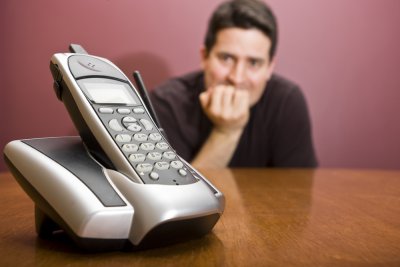 Когда интервью наконец пройдено и есть ощущение, что пройдено оно успешно, остается только ждать ответа. Но иногда ожидание затягивается, заставляя нервничать еще больше. Почему не звонят после собеседования? — этот вопрос волнует многих. Причиной длительного отсутствия ответа может стать как заочный отказ в приеме на работу, так и другие ситуации, порой непредвиденные. Как часто на собеседовании можно услышать: мы вам перезвоним. А что делать, если после собеседования не перезвонили? Попробуем разобраться с этими вопросами.Что значит на собеседовании «Мы Вам позвоним»? Фраза «Мы Вам позвоним» может как буквально означать, что работодатель позвонит, так и быть просто формальным ответом неподходящему кандидату. Чтобы понять, что она означает в конкретном случае, необходимо задать дополнительные вопросы: Позвоните в любом случае или если только ответ по итогам интервью будет положительным? Когда я могу ждать Вашего звонка? Если в оговоренный срок ответ не поступит, могу ли я сам позвонить и узнать результаты? Не нужно волноваться, что работодателю такие вопросы не понравятся и вызовут в нем раздражение. Найм на работу – обоюдный процесс, в котором выбирают не только кандидата, но и сам он выбирает для себя подходящее рабочее место и руководителя, взаимодействовать с которым будет комфортно. Уточняющие вопросы продемонстрируют деловитость соискателя и уважение к своему и чужому времени.Когда обычно перезванивают? Если сроки звонка не оговорены заранее, то ждать его придется от 2 до 14 календарных дней. Две недели – срок, в который нормы бизнес-этикета рекомендуют давать ответ соискателям на резюме и по итогам испытаний. Но то, как быстро соискателю позвонят после собеседования, зависит от многих факторов. Один из них – уровень должности, на которую претендует кандидат. Другой – количество соискателей на эту должность. Также существует множество других нюансов, осложняющих отбор на должность и затягивающих решение. Не перезванивают после собеседования, возможно по объективным причинам. ! Если в резюме кандидат указал электронный адрес, то полезно проверять почту, ведь многие работодатели предпочитают давать ответ электронным письмом, а не обзванивать соискателей.Почему работодатель может молчать? Часто в конкурсе на замещение той или иной должности участвуют по 10-20 кандидатов. С каждым необходимо провести полноценное интервью.По итогам первого собеседования, во второй тур проходит 4-6 человек, с которыми снова проводятся интервью. Также могут в процессе отбора использоваться тестирования. На проведение всех собеседований и обработку данных уходит много времени, что и является причиной молчания работодателя. ! На некоторые вакансии конкурс может длиться до 2 месяцев. Даже если работодателю понравился первый пришедший на собеседование кандидат, он должен посмотреть и остальных, чтобы выбрать для себя самого подходящего. Также зачастую ответ зависит не от одного человека, а от всех лиц компании, участвовавших в отборе (менеджер по персоналу, непосредственный руководитель, директор департамента, генеральный директор). Отсутствие среди них единодушия в оценке того или иного кандидата растягивает время принятия решения. Если на собеседовании сказали что перезвонят, стоит набраться терпения.Среди возможных причин отсутствия ответа могут встречаться и нестандартные: в компании проходит внеплановая налоговая или иная проверка и все внимание направлено в эту сторону; в управляющем составе компании совершаются серьезные кадровые перестановки; компания переезжает в другой офис; специалист по персоналу попал в больницу или срочно уехал и не передал дела другому сотруднику;менеджер по персоналу или другой ключевой сотрудник, участвующий в отборе, уехал в срочную командировку; менеджер по персоналу уволился, а новый сотрудник еще не найден или не успел войти в курс дела, поэтому отбор приостановился; резюме соискателя потерялось. ! Не все работодатели считают важным звонить соискателям, которые не подошли. Отказывать всегда неприятно. К тому же, многие специалисты по персоналу считают, что тратить время на то, чтобы дать обратную связь кандидатам, не прошедшим отбор, не рационально. Это, к сожалению, самая распространенная причина отсутствия ответа.Сколько ждать ответа? Четкие сроки, в которые работодатель должен дать ответ после собеседования, не установлены. В случае отказа письменное требование со стороны соискателя обязывает компанию в письменной же форме объяснять причины решения, но такая практика соискателями практически не используется. В основном, кандидаты ждут ответа какое-то время, продолжая параллельно поиск работы. Если кандидат компании понравился, то сроки оглашения итогов обычно оговариваются в ходе собеседования. Поскольку существует риск совсем не дождаться звонка или письма, правильнее будет позвонить в компанию и попросить дать ответ. Сделать это имеет смысл спустя 3-5 рабочих дней после интервью.Стоит ли напоминать о себе? После собеседования не звонят, что делать? Стоит ли напоминать о себе? Напоминать о себе в случае с интересной вакансией нужно обязательно. Работодатели любят активных и заинтересованных кандидатов, мотивированных на работу именно в их компании. Собеседование на одну вакансию могут проходить десятки соискателей, но многие из них просто рассылают резюме в большом количестве и приходят туда, куда их приглашают, даже не изучив информацию о компании, в которую идут. Поиск работы для них – своеобразный конвейер. Если же кандидат искренне заинтересован в работе в конкретной компании и демонстрирует это, то шанс, что выберут именно его, возрастает. Хорошим вариантом такого напоминания будет благодарственное письмо по электронной почте. Такое письмо отправляется интервьюеру после собеседования в тот же день или максимум в течение 2 дней. В письме следует поблагодарить интервьюера за приглашение и уделенное время, подтвердить свое желание работать на благо компании, а также выразить надежду на получение ответа или прямо попросить сообщить о нем, когда решение станет известно.Как поступить? Что делать если после собеседования не перезванивают? Нельзя писать работодателю или его представителю в социальных сетях, мессенджерах, Skype, отправлять SMS-сообщения, если эти контакты не заявлены работодателем как способ связи с ним. Это непрофессионально. Не позвонили после собеседования — это плохо, но не стоит приезжать в офис без предупреждения. Также не стоит звонить или писать часто и быть навязчивым. Чтобы узнать ответ работодателя, достаточно позвонить ему или написать одно электронное письмо. В разговоре или письме нужно представиться, напомнить, когда и на какую должность было собеседование, а затем прямо спросить об итогах. Если во время телефонного разговора собеседник не готов дать ответ, уточнить, когда можно перезвонить. В электронном письме полезно попросить адресата подтвердить его получение. Фраза может выглядеть так: «Буду признателен, если Вы найдете возможность подтвердить получение моего письма». Если же спустя 2-3 дня ответа на электронное письмо не последовало, желательно позвонить и удостовериться, что адресат получил его.Почему могут не взять на работу? Наверное каждый из нас, хотя бы один раз в жизни спрашивал себя: почему меня не берут на работу после собеседования? А еще многих тревожит: если на собеседовании сказали, что перезвонят, что это значит? Будем разбираться. Среди самых распространенных причин отказа в приеме на работу: недостаточный или нерелевантный опыт кандидата; несоответствие профессиональных навыков и/или личностных характеристик профилю должности; отсутствие профильного образования; отрицательный результат проверки Службой безопасности; субъективное мнение одного из интервьюеров, когда кандидат просто не понравился. Частой причиной отказа становится внешний вид соискателя, когда он одет неподходящим образом (джинсы, короткие юбки) или выглядит неряшливо (неопрятные волосы, грязные ногти, неприятный запах). Теперь вам наверняка, стало более понятно, почему не берут на работу после собеседования. Не менее частая причина отказа – неподходящий возраст или пол кандидата. Распространены ситуации, когда при прочих равных выбор делается в пользу мужчины из опасений, что женщина может, например, не справиться из-за наличия маленьких детей. Также большинство работодателей скорее возьмут на работу незамужнюю девушку, чем замужнюю, поскольку существует большая вероятность беременности и ухода в декрет. ! Работодатель никогда не признается, что отказал по половому или возрастному признаку. Отказ на таких основаниях считается дискриминацией и влечет за собой административную ответственность и крупные штрафы в случае, если соискатель обратится в прокуратуру или суд. Если отказ кажется соискателю немотивированным, он может официально запросить у работодателя причины такого решения. В 2015-м году в Трудовой кодекс внесены поправки, обязывающие работодателя объяснять причину отказа в найме на работу по письменному требованию соискателя. В течение 7 дней с момента получения такого требования работодатель должен предоставить причины отказа в письменной форме. Но любому соискателю понятно, что направив в адрес работодателя подобное требование, о работе в его компании и компаниях-партнерах придется забыть навсегда. Если на собеседовании сказали что позвонят, а после собеседования прошло уже 3-5 дней, лучшим решением для соискателя будет позвонить или написать самому. Кандидат так же тратит свое время и силы, проходя собеседование (а иногда и не одно), и потому имеет право получить ответ и обратную связь от работодателя. Надеемся наша статья помогла вам, и вы теперь знаете, почему не перезванивают после собеседования и что делать, если работодатель не перезванивает после собеседования? А также, как поступить в стандартной ситуации если на собеседовании сказали: мы вам позвоним. Желаем успехов в трудоустройстве!Источник: http://101million.com/personal/sobesedovanie/rezultaty/pochemu-ne-zvonyat.html 